PLANIFICACIÓN  PARA EL AUTOAPRENDIZAJESEMANA  11   del  08  al  12  de Junio   año 2020 .La importancia de la amistad en la niñez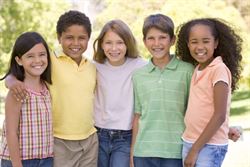 La amistad es esencial para el desarrollo emocional y social de los niños. En la interacción con amigos, los niños aprenden habilidades sociales: cómo comunicarse, cooperar, solucionar problemas y tomar decisiones. El ser humano es un ser social por naturaleza. Esta interacción o relación de amistad surge a partir de los dos años de edad.Esta etapa es un periodo esencial para que los niños aprendan a tener relaciones sociales sanas. Debemos dejarles crecer en este sentido. Desde la infancia hasta la edad adulta, la amistad es uno de los aspectos más importantes de la vida.A partir de los 6 o 7 años de edad, los niños experimentan lo que es una relación especial, es lo que se conoce como mejor amigo, que tiene numerosas ventajas y algunos inconvientes cuando esta relación es cerrada en exceso.Beneficios de tener amigosEstudios científicos demuestran que quienes tienen relación con personas con las que compartir gustos, aficiones y pensamientos gozan de una capacidad intelectual y un desarrollo cognitivo muy superior a aquellos que han crecido en condiciones de soledad y mayor aislamiento. Mediante la amistad los niños:- Aprenden a compartir.- Aprenden a controlar su carácter y ser más comprensivos.- Son más seguros y extrovertidos.- Practican el cooperativismo.- Tienen la voluntad de conseguir objetivos colectivos y resolver conflictos entre individuos.¿Por qué los niños deben tener amigos?Los amigos son vitales para el desarrollo sano de los niños. A través de la interacción con los amigos experimentarán miedo, enojo y rechazo, y aprenderán a ganar, perder y a llegar a entender lo que es apropiado y lo que no. Adquirirán conocimientos sobre el posicionamiento social y las clases de poder. Los niños aprenderán que diferentes situaciones requieren comportamientos distintos, y llegarán a diferenciar a las personas y los diferentes puntos de vista que estas tienen.Los amigos fomentan el compañerismo. Los niños aprenden que son similares a otros niños pero que cada uno tiene sus particularidades. La amistad y el hecho de formar parte en un grupo, mejora la autoestima de los pequeños. El encuentro de consuelo y apoyo que proporcionan los amigos les ayudará a hacer frente a los momentos difíciles, como un cambio de escuela, la separación de los padres o los momentos de transición hacia la adolescencia.Fomenta la amistad entre los niños- Enseña lo que representa la amistad. Los niños deben aprender que un buen amigo puede ser para siempre, y que para eso es necesario cuidar la amistad día tras día.- Ayuda a desarrollar la empatía. Fomenta esta capacidad hablando de situaciones diferentes. Por ejemplo, ayúdale a expresar sus sentimientos y opiniones con respecto a todo lo que les rodea.- Ayuda a tu hijo a dedicar tiempo a hacer amigos. Por ejemplo, invítale a traer compañeros de clase a casa o queda con otras familias con niños de edad similar.- Enseña a solucionar conflictos. Si tu hijo tiene algún problema con un amigo, fomenta que hable con él o ella para así poder buscar soluciones y obtener la capacidad de resolver situaciones similares por sí mismo en casos futuros.- Alienta a los niños a manifestar el apoyo y el reconocimiento por los demás. Busca oportunidades para que los niños participen en actividades de cooperación y solución de problemas. Haz que los niños trabajen en proyectos juntos o jueguen a juegos que requieran de la cooperación.             Trabaja en tu cuaderno, no olvides de escribir el objetivo y la fechaLuego de leer el texto reflexiona sobre el tema en compañía de un adulto y escribe algunas  líneas de lo que entendiste del texto.                                    ¡LO LOGRASTE!   ¡TE FELICITO!ASIGNATURA /CURSORELIGIÓN / 4º ANOMBRE DEL PROFESOR/ASara Pérez MirandaCONTENIDOLa importancia de la amistad en la niñezOBJETIVO DE APRENDIZAJE DE LA UNIDAD 1 (TEXTUAL)Identificar la importancia de los amigos en la niñezACTIVIDAD(ES) Y RECURSOS PEDAGÓGICOS Leen textoLo comentan con algún familiarContestan preguntasRecursos: Computador, cuaderno, lápiz.EVALUACIÓN FORMATIVATicket de salida (Escribe las respuestas en tu cuaderno                        ¿Cuál es la importancia de tener amigos en la niñez?                          ¿Qué sucede con un niño(a) si sus padres no lo dejan tener amigos?¿Cuando un amigo puede ser un apoyo?ESTE MÓDULO DEBE SER ENVIADO AL SIGUIENTE CORREO ELECTRÓNICOSaca una foto a tu cuaderno con las respuestas del ticket de salida  y envíalas a Santasara63@gmail.com